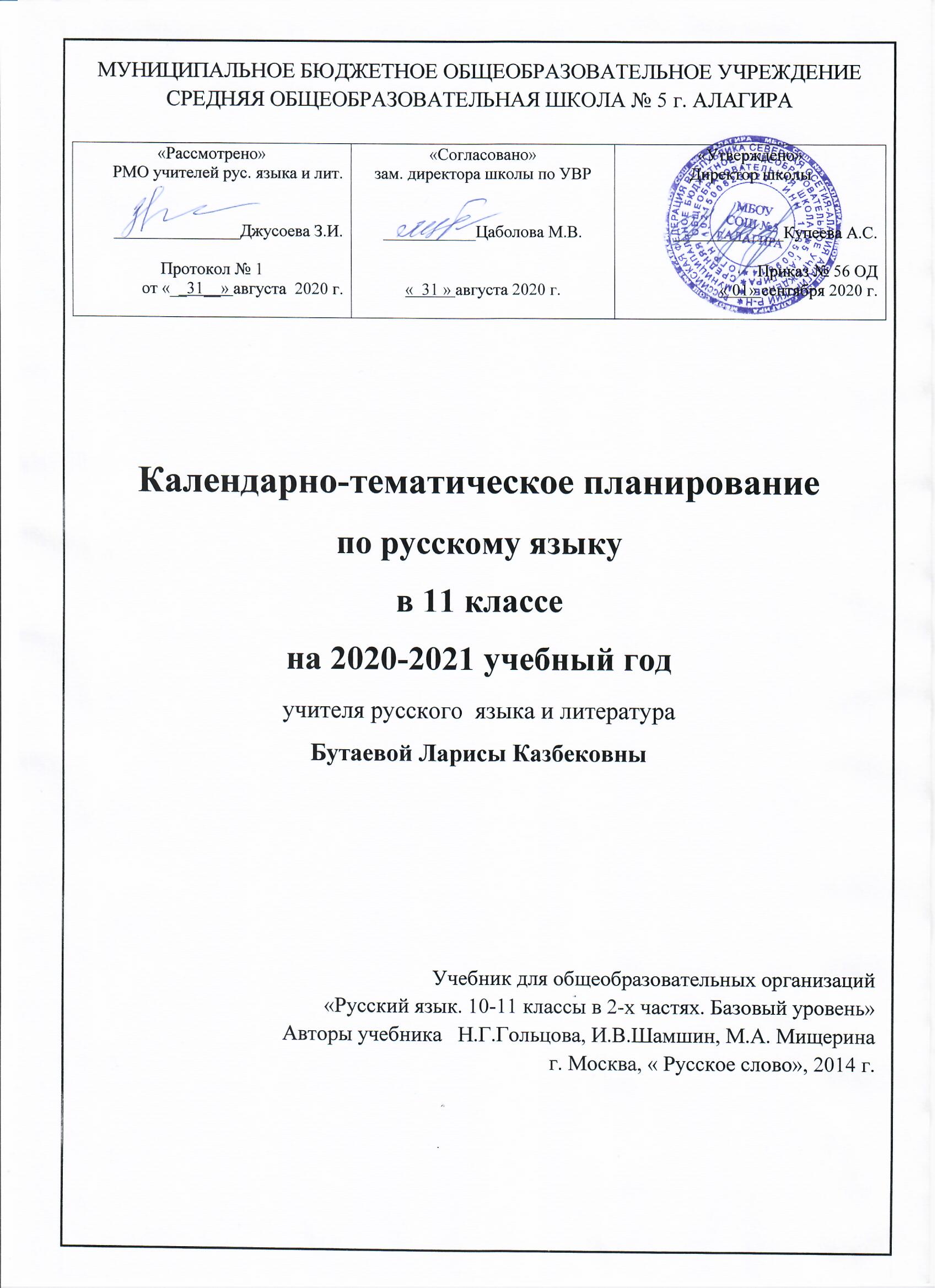 Пояснительная записка        Рабочая программа  по русскому языку для 11 класс составлена на основе Закона РФ «Об Образовании»,  федерального компонента государственного стандарта среднего (полного) общего образования, авторской программы Н.Г. Гольцовой «Русский язык. Программа курса 10-11 классы».- М.: Русское слово, 2019 г. (учебник:  Н. Г. Гольцова, И. В. Шамшин.  Русский язык. 10-11 классы. М.: «Русское слово», 2019).Программа рассчитана на 68 часов (2 часа в неделю).Выбор авторской программы мотивирован тем, что онарекомендована Министерством образования РФ для общеобразовательных классов;соответствует  стандарту основного общего образования по русскому языку;построена с учётом принципов системности, научности, доступности и   преемственности;способствует развитию коммуникативной компетенции учащихся;обеспечивает условия для реализации практической направленности, учитывает возрастную психологию учащихся.Цели обучения русскому языку:                                                                                                          воспитание гражданственности и патриотизма, любви к родному языку, отношения к языку как духовной ценности, средству общения;развитие и совершенствование речевой деятельности, освоение знаний о русском языке, обогащение словарного запаса;формирование умений опознавать, анализировать, классифицировать языковые факты;применение полученных знаний и умений в речевой практике.           Задачи обучения русскому языку в старшей школе определяются с позиций компетен-тности подхода:воспитать гражданина и патриота; сформировать представления о русском языке как духовной, нравственной и культурной ценности народа с осознанием национального своеобразия русского языка и овладением культурой межнационального общения;развивать и совершенствовать способности к речевому взаимодействию и социальной адаптации; информационные умения и навыки; навыки самоорганизации и саморазвития; углубить знаний о лингвистике как науке; языке как многофункциональной развивающейся системе; взаимосвязи основных единиц и уровней языка; языковой норме, ее функциях; функционально-стилистической системе русского языка; нормах речевого поведения в различных сферах и ситуациях общения;совершенствовать овладение умениями опознавать, анализировать, сопоставлять, классифицировать языковые явления и факты с учетом их различных интерпретаций; в необходимых случаях давать исторический комментарий к языковым явлениям; оценивать языковые явления и факты с точки зрения нормативности, соответствия сфере и ситуации общения; разграничивать варианты норм и речевые нарушения;применять полученные знания и умения в собственной речевой практике, в том числе в профессионально-ориентированной сфере общения; совершенствовать нормативное и целесообразное использование языка в различных сферах и ситуациях общения.Затруднения и  пути их решения:низкий уровень мотивации учащихся к изучению русского языка;два часа русского языка в неделю мало; материал в учебниках недостаточно четко изложен, мало практических заданий, особенно текстов, способствующих  подготовке к ЕГЭ;нарушение принципа текстоцентрического подхода к преподаванию русского языка, что выражается в недостаточном внимании к работе с текстом как важнейшей единицей в обучении русскому языку; на основе текста осуществляется познание грамматических категорий, языковых явлений, формируется система лингвистических понятий;отсутствие системы  подготовки учащихся к итоговой аттестации по  русскому языку;отсутствие  должного внимания  к  формированию речевой культуры  ученика.            Поэтому учебник Н.Г. Гольцовой и И.В. Шамшина представляет собой удачное соединение системности, научности и практической значимости. При доминирующем в процессе преподавания русского языка в школах изучении орфографии и пунктуации в отрыве от языковой системы как органичного единства, настоящий учебник направляет школьников на изучение системы языка в целом, что позволит освоить орфографию и пунктуацию как часть системы, не отдавая ей главенствующие позиции. Принцип научности можно назвать основным в анализируемом учебнике: в нем представлены все разделы языковой системы в соответствии с теоретическими трудами ведущих языковедов. Другим несомненным достоинством учебника является его практическая ориентация. Знание языковой системы без практического применения этих знаний не дает ничего, но функциональность полученной научной информации позволяет осваивать систему в действии. Дихотомия «язык - речь» в полной мере реализована в анализируемом учебнике: ученик активизирует информацию о языковом явлении и применяет ее на практике, что отражено уже в названиях параграфов: «Синонимы и их употребление», «Паронимы и их употребление» и т.д. Третьим достоинством учебника является представленность раздела «Культура речи», что особенно важно, так как в наш век интеграции и развития культурных связей особую роль играет процесс межличностной коммуникации. Успешная деятельность социального субъекта на сто процентов зависит от его коммуникативного потенциала, умения правильно оценивать ситуации общения и выбирать адекватные языковые средства. Особенно важна культура речи для молодых людей, чья социально-психологическая адаптация в мире только начинается: насколько успешно подросток будет выстраивать свою коммуникативную деятельность, настолько успешным и комфортным будет его положение в социуме. Этот раздел учебника особенно актуален в свете плачевного состояния речевой культуры общества в целом и подростков в частности. График контрольных диктантов, сочинений и тестированийСодержание тем учебного курса (68 ч.)Повторение изученного в 10 классеОсновные единицы языка и их особенности (звуки, морфемы, слова, словосочетания, предложения). Лексическое и грамматическое значение слова. Части речи и их смысловые, морфологические и синтаксические признаки. Основные правила правописания.Синтаксис и пунктуацияОсновные понятия синтаксиса и пунктуации. Основные синтаксические единицы. Основные принципы русской пунктуации. Пунктуационный анализ.СловосочетаниеКлассификация словосочетаний. Виды синтаксической связи. Синтаксический разбор словосочетания.ПредложениеПонятие о предложении. Основные признаки предложения. Классификация предложений. Предложения простые и сложные.Простое неосложненное предложениеВиды простых предложений по цели высказывания. Виды предложений по эмоциональной окраске. Предложения утвердительные и отрицательные.Виды предложений по структуре. Двусоставные и односоставные предложения. Главные члены предложения. Тире между подлежащим и сказуемым. Распространенное и нераспространенное предложения. Второстепенные члены предложения. Полные и неполные предложения. Тире в простом предложении. Соединительное тире. Интонационное тире.Порядок слов в простом предложении. Инверсия.Синонимия разных типов простого предложения.Простые осложненные и неосложненные предложения.Простое неосложненное предложениеВиды простых предложений по цели высказывания. Виды предложений по эмоциональной окраске. Предложения утвердительные и отрицательные.Виды предложений по структуре. Двусоставные и односоставные предложения. Главные члены предложения. Тире между подлежащим и сказуемым. Распространенное и нераспространенное предложения. Второстепенные члены предложения. Полные и неполные предложения. Тире в простом предложении. Соединительное тире. Интонационное тире.Порядок слов в простом предложении. Инверсия.Синонимия разных типов простого предложения.Простые осложненные и неосложненные предложения.Простое осложненное предложениеОднородные члены предложения. Знаки препинания в предложениях с однородными членами. Знаки препинания при однородных и неоднородных определениях. Знаки препинания при однородных и неоднородных приложениях. Знаки препинания при однородных членах, соединенных неповторяющимися союзами. Знаки препинания при однородных членах, соединенных повторяющимися и парными союзами.Обобщающие слова при однородных членах предложения. Знаки препинания при обобщающих словах.Обособленные члены предложения. Знаки препинания при обособленных членах предложения. Обособленные и необособленные определения. Обособленные приложения. Обособленные обстоятельства. Обособленные дополнения. Уточняющие, пояснительные и присоединительные члены предложения.Параллельные синтаксические конструкции.Знаки препинания при сравнительных оборотах.Знаки препинания при словах и конструкциях, грамматически не связанных с предложением. Знаки препинания при обращениях. Знаки препинания при вводных словах и словосочетаниях. Знаки препинания при вводных конструкциях. Знаки препинания при междометиях, утвердительных, отрицательных, вопросительно-восклицательных словах.Сложное предложение        Понятие о сложном предложении. Главные и придаточные предложения. Типы придаточных предложений.        Сложносочиненные предложения. Знаки препинания в сложносочиненном предложении. Синтаксический разбор сложносочиненного предложения.        Сложноподчиненное предложение с несколькими придаточными. Синтаксический разбор сложноподчиненного предложения с несколькими придаточными.        Бессоюзное сложное предложение. Знаки препинания в бессоюзном сложном предложении. Запятая и точка с запятой в бессоюзном сложном предложении. Двоеточие в бессоюзном сложном предложении. Тире в бессоюзном сложном предложении. Синтаксический разбор бессоюзного сложного предложения.        Период. Знаки препинания в периоде.        Сложное синтаксическое целое и абзац.          Синонимия разных типов сложного предложения.   Предложения с чужой речью        Способы передачи чужой речи. Знаки препинания при прямой речи. Знаки препинания при диалоге. Знаки препинания при цитатах.Употребление знаков препинания        Сочетание знаков препинания. Вопросительный и восклицательный знаки. Запятая и тире. Многоточие и другие знаки препинания. Скобки и другие знаки препинания. Кавычки и другие знаки препинания.        Факультативные знаки препинания. Авторская пунктуация.Культура речи        Язык и речь. Культура речи как раздел науки о языке, изучающий правильность и чистоту речи.        Правильность речи.        Норма литературного языка. Нормы литературного языка: орфоэпические, акцентологические, словообразовательные, лексические, морфологические, синтаксические, стилистические. Орфографические и пунктуационные нормы. Речевая ошибка.        Качества хорошей речи: чистота, выразительность, уместность, точность, богатство.        Виды и роды ораторского красноречия. Ораторская речь и такт.Стилистика        Стилистика как раздел науки о языке, изучающий стили языка и стили речи, а также изобразительно-выразительные средства.        Стиль. Классификация функциональных стилей. Научный стиль. Официально-деловой стиль. Публицистический стиль. Разговорный стиль. Художественный стиль.        Текст. Основные признаки текста. Функционально-смысловые типы речи: повествование, описание, рассуждение. Анализ текстов разных стилей и жанров.Тематическое планированиеТематическое планирование 11 класс№п/пТемаКол-вочасов№п/пТемаКол-вочасов3Готовимся к ЕГЭ. Тестирование.65Контрольное тестирование26Диктант27Итоговое тестирование2№ЧислоТема урокаД/зI полугодие – 34 часаI полугодие – 34 часаI полугодие – 34 часаI полугодие – 34 часаСинтаксис и пунктуация – 34 часаСинтаксис и пунктуация – 34 часаСинтаксис и пунктуация – 34 часаСинтаксис и пунктуация – 34 часа1 -2 5.095.09Основные принципы русской пунктуации. Основные единицы синтаксиса. Словосочетание§ 66 – 67, упр. 359, 362                                                                                                                                                  3-412.0912.09Предложение. Простое предложение§ 69, составить предложения, сделать анализ5-619.0919.09Грамматическая основа предложения. Способы выражения главных членов предложения.§ 73, упр. 3747-826.0926.09Тире в простом предложении§ 74, 77, 78, упр. 384.9-103.103.10Готовимся к ЕГЭ.Тестирование.Повторить теорию по простому предложению.11-1210.1010.10Предложения с однородными членами. Знаки препинания в предложениях с однородными членами.§ 79 – 83, упр.394.13-1417.1017.10Знаки препинания при однородных и неоднородных определениях, однородных и неоднородных приложениях.§ 80, 81, упр.402.15 24.10Обобщающие слова при однородных членах§ 84, упр. 412.16-1724.1031.10Обособление определений§ 85, упр. 416.18-1931.1014.11Обособленные приложения§ 86, упр.423.20-2114.1121.11Обособленные обстоятельства§ 87, упр. 431.22-2321.1128.11Обособленные дополнения§ 88, упр. 433.24-2528.115.12Уточняющие, пояснительные и присоединительные конструкции.§ 89, упр. 435.26-275.1212.12Вводные и вставные конструкции.Упр. 457.28-2912.1219.12Обращения. Предложения с междометиями, утвердительными, отрицательными и вопросительными словами.§ 91, 93, упр. 460.30-3119.1226.12Конструкция с союзом как.§ 90, упр. 4423226.12Диктант с грамматическим заданием. Работа над ошибками.33-3429.1229.12Готовимся к ЕГЭ.Тестирование. Повторить сложное предложение.II полугодие – 34 часаII полугодие – 34 часаII полугодие – 34 часаII полугодие – 34 часаСложное предложение – 34 часа.Сложное предложение – 34 часа.Сложное предложение – 34 часа.Сложное предложение – 34 часа.35-3616.0116.01 Понятие о сложном предложении.§ 94, выписать примеры.37-3823.0123.01Классификация сложных предложений. Пунктуация в сложносочиненном предложении.§ 95, упр. 471.39-4030.0130.01Знаки препинания в сложноподчиненном предложении с одним придаточным.§ 96, упр. 479.41-426.026.02Знаки препинания в сложноподчиненном предложении с несколькими придаточными.§ 97, упр. 484.43-4413.0213.02Знаки препинания в бессоюзном сложном предложении.§ 98, упр. 497.45-4620.0220.02Знаки препинания в сложных предложениях с разными видами связи.§ 98, составить4727.02Период. Знаки препинания в периоде.§ 100,  составить план.48-4927.026.03Способы передачи чужой речи. Знаки препинания при прямой речи.§100, упр. 51150-516.0313.03Знаки препинания при диалоге§102, упр. 508.5213.03Знаки препинания при цитатах.§ 103, упр. 508.53-54 20.0320.03Готовимся к ЕГЭ. Тестирование.Найти примеры предложении55-563.043.04Сочетание знаков препинания§ 104, составить предложения.57-5810.0410.04Факультативные знаки  препинания. Авторская пунктуация.§ 105 – 106, упр. 509.5917.04Подготовка к контрольной работе по теме: «Знаки препинания в сложном предложении».Повторить знаки препинания в сложном предложении.60-6124.0424.04Контрольное тестированиеПодготовиться к контрольному диктанту.62 17.04Диктант с грамматическим заданиемПодготовиться к семинару.638.05Культура речи (семинар)§ 107 – 110, упр. 547.648.05Культура речи (лабораторная работа)Подобрать примеры речевых штампов.6515.05Функциональные стили речи.Повторить теорию. 6615.05Подготовка к итоговому тестированиюПодготовиться к тестированию67-6822.0522.05Итоговое тестирование.Работа над ошибками.№№Дата Дата Основные разделы.Тема урока.Основные разделы.Тема урока.Кол-во часовЭлементы содержанияТребования к уровню подготовкиЭлементы дополнительного содержанияЭлементы дополнительного содержанияВид контроля №№Дата Дата Основные разделы.Тема урока.Основные разделы.Тема урока.Кол-во часовЭлементы содержанияТребования к уровню подготовкивнутрипредметныемежпредметные112233456789I полугодие – 33 часаI полугодие – 33 часаI полугодие – 33 часаI полугодие – 33 часаI полугодие – 33 часаI полугодие – 33 часаI полугодие – 33 часаI полугодие – 33 часаI полугодие – 33 часаI полугодие – 33 часаI полугодие – 33 часаI полугодие – 33 часаСинтаксис и пунктуация – 33 часаСинтаксис и пунктуация – 33 часаСинтаксис и пунктуация – 33 часаСинтаксис и пунктуация – 33 часаСинтаксис и пунктуация – 33 часаСинтаксис и пунктуация – 33 часаСинтаксис и пунктуация – 33 часаСинтаксис и пунктуация – 33 часаСинтаксис и пунктуация – 33 часаСинтаксис и пунктуация – 33 часаСинтаксис и пунктуация – 33 часаСинтаксис и пунктуация – 33 часа1 -2 5.095.095.095.09Основные принципы русской пунктуации. Основные единицы синтаксиса. Словосочетание2Синтаксис, пунктуация, пунктуационный анализ предложения, основные принципы синтаксиса (словосочетание, простое предложения, сложное предложения).Умение производить синтаксический и  пунктуационный анализ словосочетаний и предложений, применять основные правила постановки знаков препинания.Ф. И. Буслаев «Историческая грамматика русского языка»,  согласование, падежные окончания имен существительных, слова – паронимы, части речи, типы словосочетаний.М. Забелин «Праздники и обряды», А. С. Пушкин «Барышня - крестьянка», отрывки из стихотворений И. Токмаковой, Ф. Глинки,  Л. Татьяничевой, М. Лермонтова.  3-412.0912.0912.0912.09Предложение. Простое предложение2Классификация предложений. Предложения утвердительные и отрицательные. Виды предложений по цели высказывания, по эмоциональной окраске, по структуре. Двусоставные и односоставные предложения. Распространённые и нераспространённые предложения.    Знать основные единицы языка, их признаки. Умение осознавать предложение как минимальное речевое высказывание, давать характеристику предложений, делать пунктуационный разбор предложений, закрепление навыков разборов. Конструирование предложений, обоснование постановки знаков препинания.  Л. Л. Касаткин, Е. В. Клобуков, П. А. Лекант «Краткий справочник по современному русскому языку», тип речи (описание, повествование, рассуждение), основная мысль текста.  М. Пришвин «Перелетные птицы», отрывок из романа А. С. Пушкина «Евгений Онегин», отрывки из стихотворений Л. Рахманова, В. Обручева, В. Маяковского,  Б. Пастернака, В. Высоцкого, А. Ахматовой, А. Блока, С.  Есенина,  5-619.0919.0919.0919.09Грамматическая основа предложения. Способы выражения главных членов предложения.2Обобщение сведений о способах выражения главных членов предложения, согласование подлежащего и сказуемого, Типы сказуемых.Знать основные единицы языка, их признаки. Уметь находить главные члены в предложении, определять способ их выражения.Многозначные слова, словосочетания, правописание проверяемы безударных гласных в корне слова, правописание приставок пре- и при-, гласные и – ы после приставок.Дидактический материал из произведений А. Блока, А. Ахматовой. Б. пастернака, В. Маяковского, В. Высоцкого, А. Пушкина, Н. Гоголя. 7-826.0926.0926.0926.09Тире в простом предложении2Обобщение сведений о способах выражения подлежащего, нахождение сказуемого, выраженного именем существительным, Приемы различения разных типов сказуемого в зависимости от выражения в них лексического и грамматического значения.Нахождение подлежащего в предложении, определение способа его выражения, находить сказуемое и подлежащее в текстах различных типов, определять способы выражения именной части, стилистически различать.Фразеологизмы, синонимы, синтаксический разбор простого предложения. осложненного обособленными согласованными определениями, пунктуационный анализ изобразительно – выразительных средств языка, интонационный рисунок простого предложения.Дидактический материал из произведений  К. Паустовского, Н. Сладкова,  С. Есенина, В. Белинского, А. Толстого, К. Федина, В. Солоухина, Н. Клюева, К. Паустовского, В. Хлебникова, М. Волошина,  С. Надсона, И. Сельвинского.9-103.103.103.103.10Готовимся к ЕГЭ2Обобщение и систематизация изученного по теме «Простое предложение»Умение комментировать постановку знаков препинания   и умение работать с тестом.Словосочетание, способы связи в словосочетании, типы сказуемых, тире между подлежащим и сказуемым. А. С. Пушкин «Капитанская дочка»,  «Медный всадник», А. П. Чехов «Вишневый сад», Тест11-1210.1010.1010.1010.10Предложения с однородными членами. Знаки препинания в предложениях с однородными членами.2Совершенствовать навыки правильной постановки знаков препинания; составление схемы с однородными членами. Пунктуация при повторяющихся союзах.  Случаи отсутствия запятой перед союзом как. Правила постановки знаков препинания при однородных членах, связанных союзами, определять стилистическую окраску союзов в предложении с однородными членами, закрепить навыки пунктуационного анализа.  Главные и второстепенные члены предложения, непроизносимые проверяемые гласные в корне слова, правописание наречий, чередующиеся  о – а гласные в корне слова, правописание - ться и – тся в глаголах, проверяемые гласные в корне. Дидактический материал из произведений 	Л. Толстого,  М. Е. Салтыкова Щедрина,  В. Тушновой,  К. Паустовского, М. Горького, М. Пришвин, В. Обручева, В. Короленко, Н. Гумилева, Н. Некрасова, К. Бальмонта.   13-1417.1017.1017.1017.10Знаки препинания при однородных и неоднородных определениях, однородных и неоднородных приложениях.2Повторение и закрепление навыков пунктуационного анализа предложений с однородными членами, выявлять однородные и неоднородные определения и приложения.Знать правила постановки знаков препинания при однородных и неоднородных определениях и приложениях, Синтаксис словосочетания, строение словосочетания, стилистика, культура речи. Синтаксический разбор простого предложения, Дидактический материал из произведений А. С. Пушкина, Л. Толстого, В. Короленко, М. Е. Салтыкова - Щедрина, В. Тушновой, В. Обручева, К. Паустовского.15 24.1024.10Обобщающие слова при однородных членах1Совершенствование навыка правильной постановки знаков препинания, составление схемы предложения с обобщающими словами при однородных членах. Пунктуация при повторяющихся союзах. Решение тестовых задач.Знать правила постановки знаков препинания в предложениях с обобщающими словами при однородных членах. Уметь правильно ставить знаки препинания в предложениях с обобщающими словами.Средства художественной выразительности.  Грамматическая основа предложения, неоднородные и однородные определения, виды сказуемых, текст,  типы речи, правописание падежных окончаний имен существительных.Дидактический материал из произведений Н. Сороткина, А. Куприна, В. Обручева, К. Паустовского. М. Горького, Н. Гоголя,  А. Пушкина, К. Паустовского, И. Гончарова,  И. Тургенева, В. Солоухина, М. Горького .16-1724.1031.1024.1031.10Обособление определений2Закрепление и систематизация знаний по теме «Обособленные члены предложения». Совершенствования навыка правильной постановки знаков препинания.Правила постановки знаков препинания в предложениях с обособленными  членами, применение изученных правил при решении грамматических задач.Морфология: имена прилагательные, существительные ( морфологическая форма выражения определения). Синтаксический разбор предложений с обособленными членами.Дидактический материал из произведений  А. Твардовского, М. Пришвина, Н. Лейкина, Н. Сороткина, А. Грина, И. Бунина, А. Тарковского, К. Паустовского. 18-1931.1014.1131.1014.11Обособленные приложения2Закрепление и систематизация знаний по теме «Обособленные приложения». Совершенствовать навыки правильной постановки знаков препинания. Синтаксический разбор предложений с обособленными приложениями.Правила постановки знаков препинания в предложениях с обособленными приложениями. Производить синтаксический и пунктуационный разбор: использовать разнообразные конструкции в связной речи.Синтаксис: приложение как второстепенный член предложения. Стилистика, культура речи: изобразительно - выразительные возможности обособленных членов предложения. Синтаксический разбор предложений с обособленными членами.Дидактический материал из произведений  А. Пушкина, И. Тургенева, К. Паустовского, Э. Казакевича, и. Ефремова,  Ф. Тютчева, И. Гончарова, М. Горького, А. Чехова,  М. Пришвина, М. Е. Салтыкова – Щедрина.20-2114.1121.1114.1121.11Обособленные обстоятельства2 Систематизировать знания  по теме «Обособленные обстоятельства». Грамматические нормы построения предложений с деепричастными оборотами. Совершенствовать навыки правильной постановки знаков препинания.Знать грамматические формы построения предложений с деепричастными оборотами, правила постановки знаков препинания в предложениях с обособленными членами. Применять изученные правила при решении задач.Деепричастие и деепричастный оборот, знаки препинания в сложносочиненных предложениях,  употребление гласных после шипящих в корне слова, правописание сложных имен существительных, склонение имен числительных.Дидактический материал из произведений Ф. Тютчева, А. Пушкина, А. Толстого, И. Бунина, А. Чехова, В. Обручева, В. Брюсова, М. Лермонтова, А. Грина,  М. Булгакова, Н. Заболоцкого.22-2321.1128.1121.1128.11Обособленные дополнения2Закрепить и систематизировать знания по теме «Обособленные дополнения». Совершенствование навыков постановки знаков препинания.Правила постановки знаков препинания в предложениях с обособленными дополнениями, уметь применять изученные правила.Противопоставление, синтаксический разбор предложений с вводными конструкциями,  знаки препинание  в предложениях с однородными членами.Дидактический материал из произведений К. Паустовского, А. Куприна, В. Арсеньева, А. Чехова, В. Обручева. 24-2528.115.1228.115.12Уточняющие, пояснительные и присоединительные конструкции.2Обобщить и углубить знания по теме. Смысловые отношения, реализуемые уточняющими, пояснительными и присоединительными членами.Анализ структуры простого предложения. Умение выделять на письме уточняющие, пояснительные и присоединительные конструкции.Стилистика, культура речи: синонимия обособленных членов предложения. логическая связь между членами предложения, оксюморон, Дидактический материал из произведений Ф. Сологуба,  А. Пушкина,  и. Гончарова, Л. Андреев,  А. Грин.26-275.1212.125.1212.12Вводные и вставные конструкции.2Совершенствовать понятие о вводных словах и вставных конструкциях. Основные группы вводных слов по значению. Знаки препинания при вводных словах. Отличие вводных слов от членов предложения.Уметь находить в художественных  произведениях предложения с вводными словами, выписывать их. Производить синтаксический разбор предложений с вводными словами, выписывать их, делать разбор. Предложения с междометиями и словами да, нет, стилистически окрашенные слова, знаки препинания в предложениях с прямой речью, правописание проверяемых  безударных гласных в корне слова.Дидактический материал из произведений М. Пришвина, К. Паустовского, Л. Андреева, В. Обручева, М. Горького, В. Солоухина, Н. Гоголя. М. Булгакова, А. Чехова, И.  Тургенева, А. Грина, М. Шолохова. 28-2912.1219.1212.1219.12Обращения. Предложения с междометиями, утвердительными, отрицательными и вопросительными словами.2Обращение, способы выражения обращений. Место обращений в предложении. Знаки препинания при обращении. Понятие вставной конструкции. Стилистические разновидности обращений. Риторическое обращение. Распространенное обращение. Знать основные единицы языка, их признаки; порядок синтаксического и пунктуационного разбора. Уметь находить в предложении обращение, употреблять его с учетом речевой ситуации, правильно ставить знаки препинания.Чередующиеся гласные в корне, правописание гласных и согласных в приставках, гласные в суффиксах имен существительных, правописание суффиксов причастий н и нн в причастиях, правописание производных союзов, правописание наречий.Дидактический материал из произведений А. Пушкина, Е. Баратынского, А. Толстого, Э. Багрицкого, М. Лермонтова, А. Фета, В. Кюхельбекера, Ф. Тютчева, С. Есенина, В. Жуковского, А. Дельвига,  Я. Полонского, А. Кольцова.30-3119.1226.1219.1226.12Конструкция с союзом как.2Закрепление и систематизация знаний по теме «Сравнительный оборот» Грамматические нормы построения предложений со сравнительными оборотами. Совершенствование навыка правильной постановки знаков препинания.Знать грамматические нормы построения предложений с сравнительными оборотами, уметь применять изученные правила при выполнении упражнений, выполнять синтаксический и пунктуационный разборПовторение орфографии, лексическое значение  слов,  стили речи, правописание производных  и непроизводных союзов, правописание приставок пре- и при-, правописание местоимений, правописание наречий, правописание частиц.Дидактический материал из произведений А. Пушкина, А. Фета, Н. Гоголя, А. Толстого, К. Паустовского, М. Лермонтова, К. Федина, Н. Добролюбова, А. Грина, Ф. Тютчева, Ф. Достоевского, И. Бунина, В. Распутина, Н. Заболоцкого.32-3326.1226.1226.1226.12Итоговое тестирование за  1 полугодие2Определение уровня изученного материала. Проверка и тематический контроль знаний, умений и навыков. Классификация ошибок, анализ и самоконтроль. Тренинг – практикум.Знать основные нормы русского литературного языка, уметь применять изученные орфограммы; соблюдать основные правила орфографии и пунктуации. Словосочетание, типы связи, грамматическая основа предложений, правописание приложений, пунктуационный разбор предложений, осложнение обособленных определений и обстоятельств.          Дидактический материал из произведений М. Исаковского, В. Каверина, Л. Кассиля, Л. Якименко, П. Проскурякова, Ю. Трифонов, Я. Смеляков, Ю. Яковлева.ТестII полугодие – 35 часаII полугодие – 35 часаII полугодие – 35 часаII полугодие – 35 часаII полугодие – 35 часаII полугодие – 35 часаII полугодие – 35 часаII полугодие – 35 часаII полугодие – 35 часаII полугодие – 35 часаII полугодие – 35 часаII полугодие – 35 часаСложное предложение – 35 часа.Сложное предложение – 35 часа.Сложное предложение – 35 часа.Сложное предложение – 35 часа.Сложное предложение – 35 часа.Сложное предложение – 35 часа.Сложное предложение – 35 часа.Сложное предложение – 35 часа.Сложное предложение – 35 часа.Сложное предложение – 35 часа.Сложное предложение – 35 часа.Сложное предложение – 35 часа.34-3534-3516.0116.01 Понятие о сложном предложении.Р.р. Анализ текста.2Повторение характеристики сложного предложения, сведения о сочинительных союзах (деление на три разряда), условия постановки знаков препинания в сложном предложении. Основные группы сложных предложений по значению и союзам, уметь объяснять значение сложного предложения, находить их в тексте. производить пунктуационный разбор.Создание текстов определенного функционально - смыслового типа, правописание удвоенных согласных, правописание производных и непроизводных союзов.Дидактический материал из произведений А. Чехова, А. Пушкина, С. Аксакова, А. Яшина, В. Шаламова, В. Ходасевича, Д. Фонвизина, Н. Тихонова, И. Северянина.36-3736-3723.0123.01Классификация сложных предложений. Пунктуация в сложносочиненном предложении.2Повторить классификацию сложных предложений, постановку знаков препинания в союзных предложениях, общий второстепенный член.Основные группы ССП по значению и союзам, Объяснять и находить ССП в тексте и производить пунктуационный разбор. Собственные имена существительные, сочинительные союзы, тире между подлежащим и сказуемым, средства выразительности.Дидактический материал из произведений  М. Пришвина, А. Пушкина, К. Паустовского, М. Лермонтова. А. Куприна.38-3938-3930.0130.01Знаки препинания в сложноподчиненном предложении с одним придаточным.2Углубление понятия о СПП, средствах связи главного предложения с придаточным, строение СПП, разграничение союзов и союзных слов.  Роль  указательных слов в СПП, строение СПП.Знать отличительные признаки СПП, средства связи главного предложения с придаточным. Уметь правильно ставить знаки препинания и составлять схемы СПП.Фразеологизмы, звуки и буквы, орфоэпия, синтаксический разбор сложного предложения, разговорные слова, чередующиеся гласные в корне слова, правописание сложных   существительных.Дидактический материал из произведений И. Тургенева, А. Куприна, В. Солоухина, Н. Некрасова, В. Каверина, В. Арсеньева, И. Тургенева, Л. Толстого, К. Паустовского.40-4140-416.026.02Знаки препинания в сложноподчиненном предложении с несколькими придаточными.Р.р. Анализ текста.2Систематизация и углубление знаний о СПП с несколькими придаточными. Виды подчинения. Знаки препинания между однородными  придаточными, соединёнными союзами и, или, либо, да(=и). Комплексный  анализ.Уметь различать СПП с однородным, параллельным и последовательным подчинением, составлять схемы, производить синтаксический разбор. Конструирование предложений, обоснование постановки знаков препинания.Правописание проверяемых безударных гласных в корне слова. Знаки препинания в предложениях с вводными словами и обращениями, главное и придаточное предложение, правописание звонких и глухих согласных.Дидактический материал из произведений А.. Пушкина, М. Горького, А. Грина. С. Аксакова,  К. Бальмонта, А. Чехова, Н. Гоголя, К. Паустовского, А. Толстого, М. . Салтыкова – Щедрина, В. Солоухина.42-4342-4313.0213.02Знаки препинания в бессоюзном сложном предложении.2Основные признаки сложных бессоюзных предложений, условия постановки знаков препинания в бессоюзном предложении, прием сравнения БСП с синонимичными ССП и СПП. Особенности интонации сложных бессоюзных предложений.Знать основные признаки БСП, правила постановки знаков препинания, выразительные возможности БСП. Уметь соблюдать в практике письма основные правила пунктуации, нормы построения БСП, употребления в речи.Изобразительно - выразительные возможности предложений с разными видами связи, правописание числительных, предложения с вводными словами, словообразовательный разбор слов, правила переноса, местоимение как часть речи.Дидактический материал из произведений К. Паустовского, Н. Гоголя, И. Тургенева, М. Лермонтова, М. Пришвина, Н. Некрасова,  А. Фета, А. Чехова, И. Бунина, Ф. Тютчева, А. Новикова – Прибоя, Е. Носова.44-4544-4520.0220.02Знаки препинания в сложных предложениях с разными видами связи.Р.р. Анализ текста.2Особенности пунктуации в сложных предложениях  с сочинительной и подчинительной связью. Сложные предложения с разными видами связиОтличительные особенности сложных предложений с разными видами связи. Уметь правильно ставить знаки препинания в данных предложениях.Изобразительно - выразительные возможности предложений  с разными видами связи, правописание личных окончаний глаголов, правописание наречий.Дидактический материал из произведений А. Пушкина, А. Чехова, Л. Толстого, И. Бунин, А. Фета. Ф. Тютчева, И. Куприна, Б. Заходера.464627.02Период. Знаки препинания в периоде.2Знакомство с понятием период и алгоритмом синтаксического разбора сложного предложения с разными видами связи.Знать понятие периода в сложном предложении. Уметь ставить знаки препинания в многочленных СП.Значение фразеологических оборотов с точки зрения сферы их употребления, грамматические основы предложений.Дидактический материал из произведений  А. Пушкина, Л. Толстого, С. Есенина, В. Жуковского, А. Дельвига,  Я. Полонского.47-4847-4827.026.03Способы передачи чужой речи. Знаки препинания при прямой речи.2Чужая речь, прямая речь, косвенная речь, несобственно - прямая речь. Знаки препинания при передаче чужой речи.Правила постановки знаков препинания. Уметь находить предложения в тексте, объяснять знаки препинания.Синтаксис: повторение обращения. Морфология: повторение частей речи, фонетический разбор слов, правописание союзов.Дидактический материал из произведений И. Бунина, М. Пришвина, М. Лермонтова, А. Куприна, Л. Толстого.49496.03Знаки препинания при диалоге2Формирование пунктуационных навыков при диалоге, конструирование предложений, реплики.Правила постановки знаков препинания при диалоге. Уметь составлять диалог на произвольную тему.Тире между подлежащим и сказуемым, правописание производных и непроизводных союзов.Дидактический материал из произведений Б. Пастернака, А. Пушкина, И. Тургенева.50-5150-5113.0313.03Знаки препинания при цитатах.2Цитаты. Способы оформления цитат. Знаки препинания при цитатах. Цитирование поэтического текста, частичное цитирование, вводить различные виды цитирования в текст.Основные способы цитирования.  Знать постановку знаков препинания. Уметь видеть цитаты в тексте. Грамотно оформлять их на письме.Эпиграф, способы его оформления, стилистика: цитаты разных стилей, правописание безударных гласных в корне, правописание падежных окончаний существительных.Дидактический материал из произведений В. Белинского, А. Островского, А. Герцена, В. Солоухина, Л. Толстого, Ф. Булгарина, В. Каверина.52-5352-5320.0320.03Готовимся к ЕГЭКонтрольное тестирование1Определение уровня изученного материала. Проверка и тематический контроль знаний, умений и навыков. Классификация ошибок, анализ и самоконтроль.  Знать основные нормы русского литературного языка, уметь применять изученные орфограммы; соблюдать основные правила орфографии и пунктуации.Способы передачи чужой речи, косвенная речь, способы цитирования, правописание падежных окончаний имен существительных, грамматические основыДидактический материал из произведений Н. Добролюбова, А. Герцена, М. Антоновича, П. Чайковского, И. Гончарова, Л. Толстого.Тест54-5554-553.043.04Сочетание знаков препинанияР.р. Сочинение по исходному  тексту.2Запятая и тире. Многоточие и другие знаки препинания, скобки и другие знаки препинания. Кавычки и другие знаки препинания.Знать основные виды пунктограмм. Уметь применять в практике письма пунктуационные нормы современного русского языка.Анализ структуры простого предложения. Орфоэпические нормы русского языка. Предложения с вводными словами, словообразовательный разбор слов.Дидактический материал из произведений М. Лермонтова, А. Блока, М. Цветаевой, Е. Носова, К. Паустовского,  А. Бека, Н. Майорова.56-5756-5710.0410.04Факультативные знаки препинания. Авторская пунктуация.2Собственно факультативные знаки препинания, альтернативные знаки препинания, вариативные знаки препинания. Эмоционально - экспрессивные возможности знаков препинания. Авторская пунктуация и индивидуальный стиль писателя.Знать о взаимозаменяемости знаков препинания, о факультативном использовании знаков препинания (собственно факультативный знак, альтернативный, вариативный), уметь производить их синонимическую замену в тексте.Экспрессивно - стилистические авторских знаков препинания. Многоточие как сигнал присоединительной связи, тире перед сравнительным союзом, полный и частичный отказ от знаков препинания,  знаки препинания при обращении.Дидактический материал из произведений В. Брюсова. Е. Тарасова, М. Максимова, К. Бальмонта, М.  Горького,  М. Цветаевой, В. Маяковского, В. Пескова, П. Потемкина, В. Набокова, С. Черного, Ю. Трифонова, В. Шаламова.585817.04Подготовка к контрольной работе по теме: «Знаки препинания в сложном предложении».1Обобщить полученные знания, закрепить на практике основные пунктуационные правила по разделу «сложное предложение».Уметь определять количество знаков препинания в тексте, объяснять и х, выполнять пунктуационный разбор предложений.Составление схем предложения, Основные группы сложных предложений по значению и союзам,   значение сложного предложения. Дидактический материал из произведений А. Пушкина, А. Фета, Н. Гоголя, А. Толстого, К. Паустовского, М. Лермонтова, К. Федина595917.04Контрольное тестирование«Знаки препинания в сложном предложении».1Определение уровня освоения изученного материала. Проверить знания. Используя материал теста.Умение применять изученные орфограммы и пунктограммы, правильное графическое объяснение. Отработка навыка работы с тестом, работа по заданной схеме ЕГЭ, умение правильного оформления.Дидактический материал из произведений М.  Исаковского, В. Каверина, Л. Кассиля. Тест60 -6160 -6124.0424.04Р.Р. Анализ текста.Сочинение по исходному тексту2Определение уровня изученного материала. Проверка и тематический контроль знаний, умений, навыков.Применять изученные правила, пользоваться определенными способами по их применению.Основные нормы литературного языка(грамматические, орфографические, пунктуационными).Отрывок из рассказа А. П. Чехова «Человек в футляре».Диктант62628.05Культура речи (семинар)1Повторение основных понятий, относящихся к культуре речи. Национальный язык(диалекты, жаргоны, просторечия, литературный язык).Умение применять на практике речевого общения основные нормы литературного языка. Расширение руга используемых средств.Орфоэпия, словообразование, лексика, морфология, синтаксис. Тезис, конспект. Стили речи. Типы речи. Толковый словарь С. Ожегова.Статья М. Львова «О стилистической норме», Риторика. Д. Лихачев «Письма о добром и прекрасном»,  М. Осоргин «Заметки старого книгоеда».63638.05Функциональные стили речи.1Обобщение знаний о функциональных стилях речи, их чертах. Анализ текста с точки зрения стилистики.Умение анализировать текст с точки зрения его стилистической принадлежности.Лексическое значение слова, стилистика, стиль речи, фразеологические средства, стилистические фигуры. Отрывки  из романов И. С. Тургенева «Дворянское гнездо», «Отцы и дети».646415.05Подготовка к итоговому тестированию1Разбор заданий теста ЕГЭ, повторение сложных вопросов. орфографических и пунктуационных правилЗнать правила выполнения теста, умение грамотно заполнять бланки.Правописание непроверяемых гласных в корне, одна и две буквы н в причастиях и отглагольных прилагательных.Дидактический материал из произведений В. Шекспира, М. Булгакова, А. Пушкина, М. Лермонтова. Тест65-6765-6718.0518.0518.05Итоговое тестирование.2Определение уровня освоения изученного материала за курс 5 – 11 класса. Проверка и тематический контроль знаний.Знать правила выполнения теста, выполнение теста в режиме он – лайн,  умение грамотно заполнять бланки.Предложения с обращениями, вводными словами, сложные предложения, сложные предложения с разными видами связи.Дидактический материал из произведений Ю. Нагибина, М. Пришвина, И. Бунина, В. Солоухина. Тест686822.05Анализ итогового тестирования.Работа над ошибками